			        21st Annual Sunol Glen Walk-A-Thon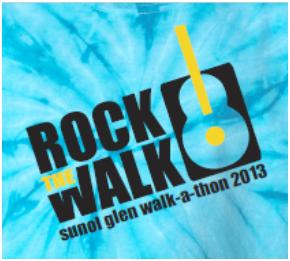 				    Rock the Walk			         Duncan Hicks-Frazer 				       Top Lap Runner			        21st Annual Sunol Glen Walk-A-Thon				    Rock the Walk			           Spencer Capuzelo 			  Kindergarten Top Lap Runner			        21st Annual Sunol Glen Walk-A-Thon				    Rock the Walk			         	 Chloe Gronley 			  Kindergarten Top Lap Runner			        21st Annual Sunol Glen Walk-A-Thon				    Rock the Walk			              Karlo Rosales 			   First Grade Top Lap Runner			        21st Annual Sunol Glen Walk-A-Thon				    Rock the Walk			         	  Dallas Gonci 			     2nd Grade Top Lap Runner			        21st Annual Sunol Glen Walk-A-Thon				    Rock the Walk			               Abigail Huang 			     3rd Grade Top Lap Runner			        21st Annual Sunol Glen Walk-A-Thon				    Rock the Walk			         	   Seir Ahmadi 			     4th Grade Top Lap Runner			        21st Annual Sunol Glen Walk-A-Thon				    Rock the Walk				   Sebastian Palomino 			     5th Grade Top Lap Runner			        21st Annual Sunol Glen Walk-A-Thon				    Rock the Walk			          Angus Hicks-Frazer 			     6th Grade Top Lap Runner			        21st Annual Sunol Glen Walk-A-Thon				    Rock the Walk			             Joseph Chang 			     7th Grade Top Lap Runner			        21st Annual Sunol Glen Walk-A-Thon				    Rock the Walk			                Justin Yeung			     7th Grade Top Lap Runner			        21st Annual Sunol Glen Walk-A-Thon				    Rock the Walk			               Garrett Takei			     7th Grade Top Lap Runner			        21st Annual Sunol Glen Walk-A-Thon				    Rock the Walk			                Mrs. Dorighi 				  Top Staff Lap Runner			        21st Annual Sunol Glen Walk-A-Thon				    Rock the Walk			         	    Thank You 			    For Your Help & Support!			        21st Annual Sunol Glen Walk-A-Thon				    Rock the Walk			         	    Thank You 			    For Your Help & Support!			        21st Annual Sunol Glen Walk-A-Thon				    Rock the Walk			         	    Thank You 			    For Your Help & Support!			        21st Annual Sunol Glen Walk-A-Thon				    Rock the Walk			         	    Thank You 			    For Your Help & Support!			        21st Annual Sunol Glen Walk-A-Thon				    Rock the Walk			         	    Thank You 			    For Your Help & Support!